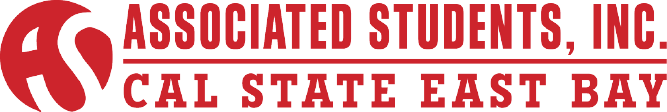 ASI Board of Directors’ Meeting Minutes of May 6, 2015CALL TO ORDER: President Alhathal calls meeting to order at 12:07PM.ROLL CALLACTION ITEM - Approval of the AgendaMotion: (Lopez) to approve the agenda.Motion carries.ACTION ITEM - Approval of the April 8, 2015 MinutesMotion : (Thomas) to approve the April 8, 2015 minutes.Motion carries. PUBLIC COMMENT - Public Comment is intended as a time for any member of the public to address the committee on any issues affecting ASI and/or the California State University, East Bay.
Pickens: I am a psychology major student as well as an employee of CSU East Bay. I urge for each and every one of you to collaborate with your successors. As a student it is important for me to know that my student government is working diligently to ensure the next generation of officers will be able to hit the floor running, so to speak with encouragement of their predecessors. On another note, I like to urge each member of this body to attend the sustainability affairs committee meeting tonight between 5PM -6PM. If you cannot attend the meeting please consider sending a representative or discuss it with somebody. Please encourage your colleagues to attend as well. Conservation and sustainability issues are important to me and it is close to the hearts of the youngest generation of leaders who attend this campus. Every year students graduate from this campus, they leave and impact the world from activities they participated in her at CSU East Bay campus. What can we do to ensure that the world that they impact will be full with trees, bees and snow? How can we protect this world that is within our spatial awareness? Who can stand up to the status quo and use their position of responsibility, their position of trust to help those who wish to help the world and to serve our ecological systems? Let this be the day that you decide to go the extra mile on top of the extra mile. Thank you for your hard work.   6:07NEW BUSINESSVI. DISCUSSION ITEM — Draft GE Model: Presented by Julie Glass (Time Certain 12:10-12:30pm)President Alhathal yields the floor to Julie Glass to discuss the following:Faculty member in the department of math and computer science at Cal State East BayMember of the General Education subcommittee Been working on a draft, basically a framework on how general education would look like as Cal State East Bay moves to the semester systemThe framework is moving now through the academic senate process for approvalPresentationOverviewCharge and processBaccalaureate degree requirements addressedState RequirementsLocal RequirementsBaccalaureate degree requirements NOT addressedOverview of double counting opportunitiesUnits summaryNew featuresTradeoffsAdditional features yet to be determinedCharge and ProcessCIC charged the GE Subcommittee with informing CIC and the Academic Senate about mandated requirements and recommended requirements for GE and Graduation as we move to semesters.  The GE Subcommittee studied models from around the system with special attention to double counting (in major prefix and in American Institutions “code”), distribution, and flexibility within policies.The GE Subcommittee held faculty/campus forums to discuss the role of GE at CSU East Bay.Via the forums, examples, and other discussions the GE Subcommittee established priorities including recognizing unique student characteristics and needs in determining campus GE and Graduation Requirements;being mindful of unit counts and their impact on programs; and emphasizing ILOs as a key responsibility of GE and graduation requirements.  Baccalaureate degree requirement addressed State GE Requirements (EO 1100)48 Semester Units with Area Distribution9 units Communication in English12 units Natural Sciences and Mathematics12 units Fine Arts and Humanities12 units Social Sciences3 units Lifelong Learning and Self-DevelopmentUpdated so that 3 units in the lower division major department (prefix) may satisfy both the major and GE requirements for all students.Baccalaureate degree requirement addressed State Graduation Requirements (Title 5,40404)U.S. History, U.S. Constitution, and California state and local government requirement (American Institutions “Code”)3 units American History/Government3 units California History/GovernmentUpdated so that 3 units of code may satisfy both Code and GE requirementsBaccalaureate degree requirement addressed CSU East Bay Requirement3 units Writing II/Writing in the Discipline (WID). 3 units of Writing II/WID in the major (prefix) may satisfy both major and graduation requirements (not GE).  Formerly “2nd Comp” (ENGL 1002).Baccalaureate degree requirements NOT addressedUniversity Writing Skills Requirement (UWSR).  EO 665 The Writing Skills Subcommittee of the Committee on Instruction and Curriculum will propose models for meeting this state requirement. Overlay requirements such as the current Cultural Groups and Women’s requirement.Structure (such as GS / Cluster)Double Counting3 units in the lower division major department (prefix) may satisfy both the major and GE requirements for all students3 units of code may satisfy both Code and GE requirements.  3 units of Writing II/WID (formerly “2nd comp” ENGL 1002) in the major (prefix) may satisfy both major and graduation requirements (not GE).  NOTESany course that satisfies both GE and/or Code and/or Writing II/WID must be certified as GE and/or Code and/or Writing II/WID through the usual curricular approval processes; andas in current practice, any course required for the major outside the major prefix that is approved for GE may count for both GE and major requirements.  Unit SummaryBaccalaureate Degree Req’s  addressed = 5757 = 48 units GE + 6 units Code + 3 units Writing II/WID Potential for double counting = 99 = 3 units lower division major prefix + 3 units Code + 3 units Writing II/WIDTotal Potential Units Required outside major prefix = 4848 = 57 units – 9 unitsNew FeaturesAllows some double counting.Incorporates “enhanced” overlay connection to ILOs within GE.Moves “2nd comp” (ENGL 1002) to Writing II/Writing in the Disciplines.  TradeoffsScience Elective, formerly Area B5.  EO 1100 requires 1 year of lower division science.  On the quarter system, this allowed for a 3rd science elective within GE.  On the semester system, the 1 year requirement is met with 2 lower division science courses (1 year) (details in the table below).Performing Arts and Activities, formerly Area F.  EO 1100 does not include this local GE requirement.  In order to meet the mandates of EO 1100 and propose a 48 unit requirement outside the major prefix, this requirement was not included in the model.  It is anticipated that “Creative Expression” may be incorporated into the area C requirements (details in the table below). Freshman Academic Skills, formerly Area G.  This requirement is a substitution in our current GE requirements for Area E in the semester model.  It is anticipated that some of these outcomes will be incorporated into the Area E requirementsAdditional features yet to be determinedLearning outcomes for all areas need to be updated.  Potential “overlays” of learning outcomes, likely in upper division GE, are under discussion.  These would be outcomes in addition to standard GE outcomes that address learning related to our institutional learning outcomes.  These would enhance our current Cultural Groups and Women requirement (see proposed CIC 24).  Overall structure and objectives for Area E. Director of Sustainability Shallcross asked if the library class that is currently part of GE will be transferring over to the draft.Glass states that it is not part of the framework and that the framework does not talk about it at all. The GE committee has however proposed to maintain the freshmen year experience with group courses.  Director of Concord Campus Thomas asked what kinds of support system will the current students that will be affected by the transition get.Glass states that there will be individual advisement plans developed. Students will soon be meeting with advisors to develop individualize advisement plans. Individual departments will also have roadmaps. There is a big advising committee that is forming right now. 35:34 VII. ACTION ITEM — ASI Executive Director (ED) AppointmentMotion: (Erhahon) to go into Closed Session for ASI Executive Director Appointment and invite Search Committee Chair Lil Brown-Parker and Dean of Students Stan Hebert. Motion carries. Enter Closed Session.Motion: (Leopold) to go back to open session. Motion carries.Return from Closed Session.ASI BOD have appointed Erik Pinlac as ASI’s Executive Director. 38:55VIII. ACTION ITEM — ASI BudgetPresident Alhathal yields the floor to VP of Finance Leopold to address the following:Budget will be discussed after Information Item- Commuter Day.39:5042:50ASI 2015-16 Fiscal Year BudgetBiggest changes to the budgetSalaries went up 10%Supplies and Services went up 31.8%Publicity and Printing went up 22.9%Communications went up 40%Contracts went down 56%Equipment under $5,000 went  down 62.5%Staff Development and Support went up 201%Stipends went down 12%Club Funding went up 7.14%Memberships are completely 0.Interim Executive Director Pinlac states that the reason salaries went up 10% is because the future plan of adding a full time marketing coordinator. For special events it might look like it look down but it does not reflect a lost in the programming but a lost in the board’s special funds.VP of Finance Leopold explains that there was reallocation of the money. Revenue is generated by the $3 that every student pays. Interim Executive Director Pinlac stated that for elections there was originally only the stipends section of $6,000 but this year a promotional section was added. This was one of the reallocations, shirts and pins were purchased this year using the ASI BOD budget but now they will have budget for that. Director of Sustainability Shallcross asked if the clubs/organizations have used ASI funding for there to be an increase in the club funding budget. VP of Finance Leopold stated that the reason there was a funding budget increase is because of the changes made to the policy. It is being look at to funding the cultural graduation ceremonies. Also usually clubs have more events in the spring time. Motion: (Lopez) to approve the ASI Budget for 2015-16.  Motion carries.54:18IX. INFORMATION ITEM — Commuter Day (Michael Cesena - Director, Programming Council)President Alhathal yields the floor to Director of Programming Cesena to address the following:Commuter Day Tuesday May 12, 2015There will be food and giveaways Need all help possible, Those helping please wear polo’s42:49IX. ROUNDTABLE REMARKSUppal: Congratulations to all those who won elections I think everyone did a good job. Congratulations to David, with that being said I am kind of disappointed in the ways things were handled. We need to remember why we are doing ASI, it is a leadership role. I had many people coming up to me saying that they felt harassed and bullied. Many people came up to me, including fraternities and sororities stating that they were really disappointed in the ways things were handled that they did not want to contribute. Remember you want to be a leader in everything that you do so take this as a learning experience I think that everybody when they look at they are doing and at their flaws they will really grow from that. Shallcross: Earth day was a success. It is important to me that we had over 300 people that showed up. They were really happy with the band choice and that they were able to see some of the sustainability efforts on campus. I started putting together a binder for the successor to my position next year. I think it is important to others to do the same because it is important that we communicate with people who are coming in to make sure ASI is sustained. Ghanim: I want to congratulate David Lopez for being elected president. I agree with Uppal and whoever the person that started the conflict needs to get their act together with the sororities, fraternities and ASI.Brown-Parker: The graduation slashes have been ordered. If you are not on the list or know someone who would like to be in the list I did order additional.  McKinney: Congratulations to all you for a great year and thank you for your leadership.Pinlac: I want to thank you all for choosing me as your new Executive Director. I’m glad that you all have faith that I will help move this organization forward. I look forward to working with the new board. To the current board do not think the year is over, there is still two more months left.  Cesena; I know elections is a rough time. It is when you really see who people are. Congrats to Erik. Congrats to David. If you have a position I recommend that you write a letter of everything you say you are going to do. I guarantee you this term is going to be over so quick and are you going to do everything you said you would. If you didn’t get the position write down why you wanted the position and in a couple months evaluate over that letter and decided if you still want to do that to run for next year. Commuter Day is new week.Luna: I am in the process of planning ICC I am having trouble getting in contact with clubs on campus. I have only heard back from 4 clubs. So if you know anybody that is involve in a cultural club just let them know that I am looking for people. It is May 28th at the Agora Stage 12PM-3PM.Lopez: I am having an External Affairs meeting on Friday. It is going to be a long one. So if you all can attend to put inputs. Congratulations Erik.Leopold: Congratulations Erik, you will do a great job. Congrats David for winning president position. I want to congratulate all those who ran and contributed to elections this year. It is probably the most intense elections I’ve seen in all my four years at Cal State East Bay. Erhahon: Congratulations to David for winning presidency. Erik congratulations also, you are the most qualified person for Executive Director and I know you are going to be able to lead next year students in the right directions. Commuter day is coming up.       X. ADJOURNMENTMeeting adjourned at 1:48PMMinutes Reviewed by:PresidentName: Thamer AlhathalMinutes Approved on:5-11-15Date:Present MembersAbsent MembersGuestsThamer Fahad AlhathalJordan LeopoldHendrix ErhahonDavid LopezKeeret UppalHamdi GhanimSharan KandasamyStephanie LunaMichael Ryan CesenaAinsley ShallcrossDaphne Mae ThomasMartin CastilloStan HebertErik PinlacMarguerite HinrichsD. McKinney Marie Alexandra R. IbarraGabriela CastroMegan PinedaKenrick AliTenaya Davis Michael HedrickTrevor PickensLil Brown-ParkerJulie Glass